DELO NA DOMU – 2. RAZRED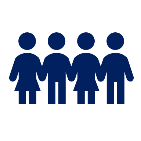 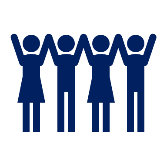 6. TEDEN (14.–18. 12. 2020)															Pazite nase in ostanite zdravi.															Lep pozdrav,učiteljice 2. razredaPREDMETUČNE VSEBINEOPOMBESLJ1. Branje2. Tiskana abeceda (zapis v zvezek – priponka)3. Vreča sladkih bonbonov (UL in zapis v zvezek – priponka) 4. Astrid Lindgren: Pika noče postati velika (Berilo, str. 85–89) MAT1. Obratni računski operaciji (PowerPoint predstavitev – priponka – MS Teams)2. Obratni računski operaciji (zapis v zvezek – priponka)3. Obratni računski operaciji (DZ/Naša ulica, str. 30 in 31 – priponka)SPO1. Zima (PowerPoint predstavitev – priponka – MS Teams)2. Zima (zapis v zvezek – priponka)ŠPOŠportni dan (PowerPoint predstavitev – priponka)LUM1. Zimsko mesto (PowerPoint predstavitev – priponka) GUM1. Srečo, radost voščimo (PowerPoint predstavitev – priponka)TJA1. Toys (PowerPoint predstavitev – priponka)2. My favorite toy (UL – priponka)DODATNE NALOGEDODATNE NALOGEMAT: 1. Božične detektivke (spletne naloge)Povezava do nalog: https://www.otroci.org/bozic/naloge3.html.SPO: 1. Bansi – zima (prispevek)Povezava do prispevka:https://otroski.rtvslo.si/bansi/prispevek/4005.Dodatne priponke:OPB – ideje za prosti časDodatne priponke:OPB – ideje za prosti časRAZNOVsa dodatna navodila, gradiva, povezave in naloge pošljemo staršem po elektronski pošti.